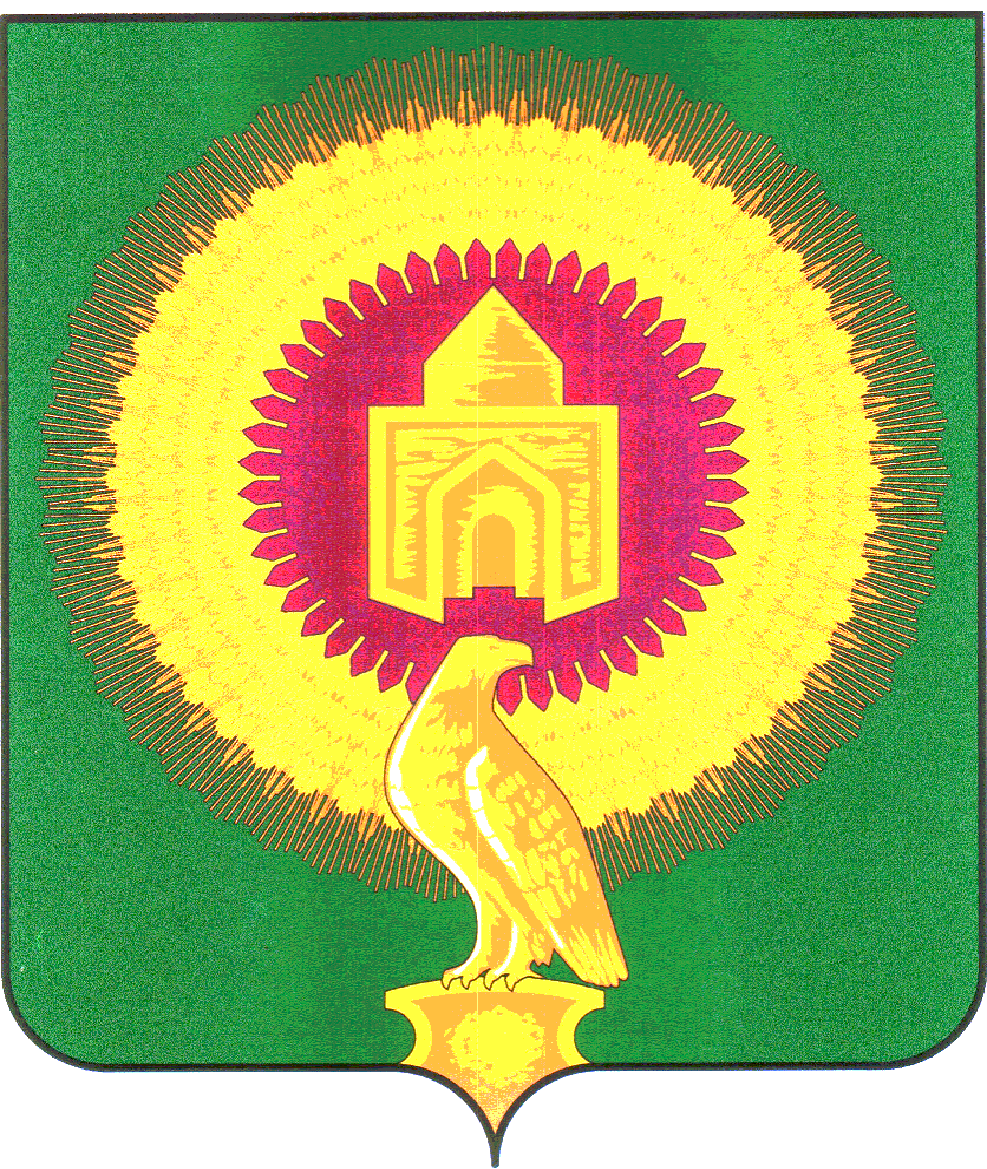 АДМИНИСТРАЦИЯПОКРОВСКОГО СЕЛЬСКОГО ПОСЕЛЕНИЯВАРНЕНСКОГО  МУНИЦИПАЛЬНОГО РАЙОНА ЧЕЛЯБИНСКОЙ  ОБЛАСТИП О С Т А Н О В Л Е Н И Еот 28.06.2019 г.                                       № 23Об утверждении Перечня нормативно-правовых актов, устанавливающих обязательные требования,подлежащие проверке при проведении муниципального контроля на территории Покровского сельского поселенияВ соответствии с Федеральным законом от 06.10.2003 № 131-ФЗ             «Об общих принципах организации местного самоуправления Российской Федерации», Федеральным законом от 29.12.2008 № 294-ФЗ «О защите прав юридических лиц и индивидуальных предпринимателей при осуществлении государственного контроля (надзора) и муниципального контроля», в целях организации и осуществления муниципального контроля на территории Покровского сельского поселения, администрация Покровского сельского поселения ПОСТАНОВЛЯЕТ: 1. Утвердить Перечень нормативно-правовых актов, устанавливающих обязательные требования, подлежащие проверке при проведении муниципального контроля на территории Покровского сельского поселения согласно приложению.2. Опубликовать настоящее постановление на официальном сайте Покровского сельского поселения  в сети Интернет. 3.   Постановление вступает в силу с момента опубликования. 4.   Контроль  исполнения  настоящего постановления оставляю за собой.Глава сельского поселения                                         С.М.Лебедев                                                        ПриложениеУТВЕРЖДЕНО постановлением администрации Покровского  сельского поселения от 28.06.2019 г. №23Перечень нормативно-правовых актов, устанавливающих обязательные требования,подлежащие проверке при проведении муниципального контроляна территории Покровского сельского поселения№ п/пНаименование и реквизиты НПА  Указание на структурные единицы акта, соблюдение которых оценивается при проведении мероприятий по контролюКраткое описание круга лиц и (или) перечня объектов, в отношении которых устанавливаются обязательные требования1Муниципальный жилищный контрольМуниципальный жилищный контрольМуниципальный жилищный контроль1.1Федеральный закон от 06.10.2003 N 131-ФЗ "Об общих принципах организации местного самоуправления в Российской Федерации"Статья 17.1http://www.consultant.ru/document/cons_doc_LAW_44571/e6037dad21d33287d4b2110ec292268945139997/Юридические лица, индивидуальные предприниматели1.2Федеральный закон от 26.12.2008 № 294-ФЗ                       «О защите прав юридических лиц и индивидуальных предпринимателей при осуществлении государственного контроля (надзора) и муниципального контроля»Статья 2http://www.consultant.ru/document/cons_doc_LAW_83079/b819c620a8c698de35861ad4c9d9696ee0c3ee7a/Статья 6http://www.consultant.ru/document/cons_doc_LAW_83079/20343f827799ce6d07a721e5950601ac3b9c0317/Юридические лица, индивидуальные предприниматели1.3Административный регламент по осуществлению муниципальной функции «Административный регламент осуществления муниципального жилищного контроля в Покровском сельском поселении », от 20.06.2013г. №55 (постановление), с внесенными изменениями от 13.06.2017г. №33Весь документhttp://varna74.ruПокровское сельское поселениеЮридические лица, индивидуальные предприниматели2Муниципальный контроль в области торговой деятельностиМуниципальный контроль в области торговой деятельностиМуниципальный контроль в области торговой деятельности2.1Федеральный закон от 06.10.2003 N 131-ФЗ "Об общих принципах организации местного самоуправления в Российской Федерации"Статья 17.1http://www.consultant.ru/document/cons_doc_LAW_44571/e6037dad21d33287d4b2110ec292268945139997/Юридические лица, индивидуальные предприниматели2.2Федеральный закон от 26.12.2008 № 294-ФЗ                       «О защите прав юридических лиц и индивидуальных предпринимателей при осуществлении государственного контроля (надзора) и муниципального контроля»Статья 2http://www.consultant.ru/document/cons_doc_LAW_83079/b819c620a8c698de35861ad4c9d9696ee0c3ee7a/Статья 6http://www.consultant.ru/document/cons_doc_LAW_83079/20343f827799ce6d07a721e5950601ac3b9c0317/Юридические лица, индивидуальные предприниматели2.3Федеральный законом от 08.11.2007 № 257-ФЗ «Об автомобильных дорогах и о дорожной деятельности в Российской Федерации и о внесении изменений в отдельные законодательные акты Российской Федерации»http://www.consultant.ru/document/cons_doc_LAW_72386/Юридические лица, индивидуальные предприниматели2.4Административный регламент по осуществлению муниципальной функции «Административный регламент осуществления муниципального контроля  за обеспечением сохранности автомобильных дорог местного значения в границах Покровского сельского поселения», от 25.03.2019. №20 (постановление)Весь документhttp://varna74.ruПокровское сельское поселениеЮридические лица, индивидуальные предприниматели3Муниципальный контроль за соблюдением правил благоустройства сельского поселенияМуниципальный контроль за соблюдением правил благоустройства сельского поселенияМуниципальный контроль за соблюдением правил благоустройства сельского поселения3.1Федеральный закон от 06.10.2003 N 131-ФЗ "Об общих принципах организации местного самоуправления в Российской Федерации"Статья 17.1http://www.consultant.ru/document/cons_doc_LAW_44571/e6037dad21d33287d4b2110ec292268945139997/Юридические лица, индивидуальные предприниматели3.2Федеральный закон от 26.12.2008 № 294-ФЗ                       «О защите прав юридических лиц и индивидуальных предпринимателей при осуществлении государственного контроля (надзора) и муниципального контроля»Статья 2http://www.consultant.ru/document/cons_doc_LAW_83079/b819c620a8c698de35861ad4c9d9696ee0c3ee7a/Статья 6http://www.consultant.ru/document/cons_doc_LAW_83079/20343f827799ce6d07a721e5950601ac3b9c0317/Юридические лица, индивидуальные предприниматели3.3Административный регламент по осуществлению муниципальной функции «Осуществление муниципального контроля за соблюдением правил благоустройства территории Покровское сельского поселения» от 28.06.2019. №18 (постановление)Весь документhttp://varna74.ruПокровское сельское поселениеЮридические лица, индивидуальные предприниматели